							Merci de faire une commande globale multiple de 6FRAIS DE PORT : Ajouter les frais de Port en fonction de votre commande Montant TTC entre 1 et 150 €	= 35 €Montant TTC entre 151 et 300 €	= 25 €Montant TTC entre 301 et 450 €	= 10 €Montant TTC  > 450 €		=  offertCOMMENT ENVOYER VOTRE BON DE COMMANDE et EFFECTUER VOTRE REGLEMENT : 
Règlement par chèque : établi à l’ordre de « SAS PINCHINAT ». A envoyer avec votre bon de commande par courrier à :  SAS Pinchinat, Domaine Pinchinat, 83910 Pourrières
Règlement par virement : Renvoyez votre bon de commande soit par courrier soit par email : domainepinchinat@wanadoo.fr
et effectuez votre virement sur le compte suivant :
CREDIT AGRICOLE - BRIGNOLESIBAN : FR76 1910 6000 0243 6582 1535 432				
BIC : AGRIFRPP891						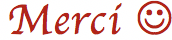 Date : Expédier à :Nom : 
Adresse complète : Téléphone :  QUANTITE DESCRIPTIFMILLESIMEPRIX UNITAIRE €TOTAL €VENUS    Vin de Pays du Var Blanc 20206,90VENUS   Vin de Pays du Var Rosé20206,90VENUS   Vin de Pays du Var Rouge 20196,90VENUS   Vin de Pays du Var Rosé - BIB 5 Litres202025,90VENUS   Vin de Pays du Var Rouge - BIB 5 Litres201925,90AOC       Côtes de Provence Blanc20208,80AOC       Côtes de Provence  Rosé20208,80AOC       Côtes de Provence Rouge 201910,90AOC       Côtes de Provence Rouge 201613,20AOC       Côtes de Provence Rouge 201515,30AOC       Côtes de Provence Sainte Victoire Rosé202013,90Sous-TotalTarifs en vigueur jusqu'au 31/12/2021Tarifs en vigueur jusqu'au 31/12/2021Frais de PortTOTAL